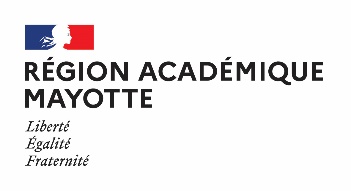 FICHE ACTION EDD DES ECOLES & ETABLISSEMENTSUne fiche par action Année 2022 - 2023Nom de l’établissement / de l’école :Nom de l’établissement / de l’école :Intitulé précis de l’action :Intitulé précis de l’action :Principal ODD concerné :Principal ODD concerné :Liens avec d’autres ODD et/ou d’autres éducations transversales :Liens avec d’autres ODD et/ou d’autres éducations transversales :Date ou période :Date ou période :Lieu(x) :Lieu(x) :Contact de la personne référente :Contact de la personne référente :Nom et prénom :Fonction :adresse mail :Téléphone :DESCRIPTION DE L’ACTIONDESCRIPTION DE L’ACTIONPréciser :Le (les) objectif(s)La (les) classes(s) concernées et l’effectifLes intervenants impliqués appartenant à l’école ou à l’établissementLe déroulementLes productions Les perspectivesLes partenaires impliquésS’il s’agit d’une action renouvelée….Préciser :Le (les) objectif(s)La (les) classes(s) concernées et l’effectifLes intervenants impliqués appartenant à l’école ou à l’établissementLe déroulementLes productions Les perspectivesLes partenaires impliquésS’il s’agit d’une action renouvelée….Vous pouvez indiquer un lien vers le site de l’établissement ou un lien vidéo, …Vous pouvez insérer ci-dessous une ou deux photos (format jpeg - ne pas oublier de les compresser).ATTENTION aux droits à l’image.Vous pouvez indiquer un lien vers le site de l’établissement ou un lien vidéo, …Vous pouvez insérer ci-dessous une ou deux photos (format jpeg - ne pas oublier de les compresser).ATTENTION aux droits à l’image.